PONEDJELJAK, 27.4.2020.ZBROJI BROJEVE U GUSJENICI. ZADATKE PREPIŠI U BILJEŽNICU.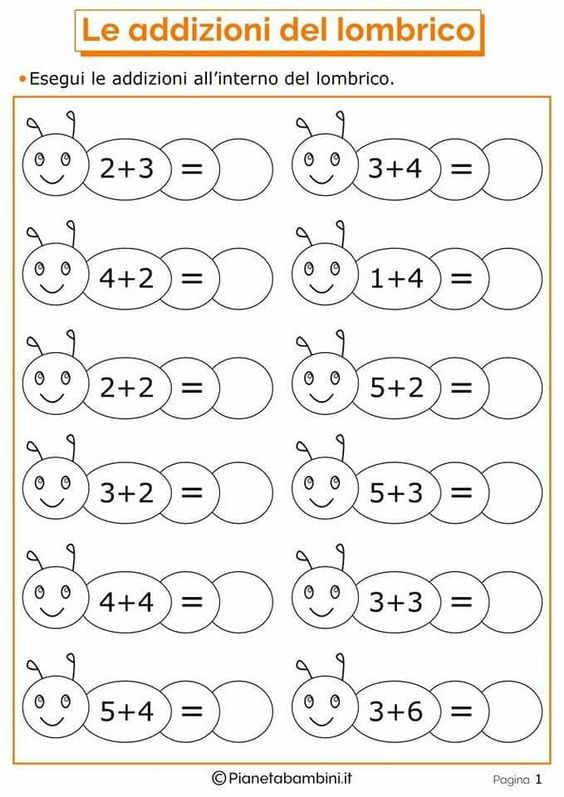 